КАРТА ДИСТАНЦИОННОГО ЗАНЯТИЯДата: 29 апреля Класс: 3Предмет: окружающий мирУчитель: Чернопазова Е.Н.Адреса обратной связи: elena-chernopazova@yandex.ru, Наш 3 класс https://vk.com/club151507684https://www.youtube.com/watch?time_continue=1&v=cv5u5hbWEvM&feature=emb_logoИнструкция для учащегося      Работаем с учебником с. 90 – 93, РТ с. 58 – 59, видеозапись План-конспект учебного занятия:Тема: Всемирное наследие Цель: знакомство обучающихся с идеей сохранения достопримечательностей природы и культуры, с историей создания Списка Всемирного наследия.       Краткий план занятия:Актуализация знаний.- Сокровища. - Сегодня мы будем говорить о сокровищах. - Что для вас сокровища? - Как человеку узнать правильно ли он определил значение слова? Куда ему посмотреть? (В толковый словарь)В толковом словаре С,И. Ожегова:1. Сокровище - драгоценность или дорогая вещь. 2. Сокровище - ценности духовной и материальной культуры.Открытие новых знанийВо время ВОВ было разрушено много памятников культуры и природы. Чтобы мир не лишался в дальнейшем бесценных сокровищ возникла идея объявить выдающиеся достопримечательности природы и культуры Всемирным наследием. И люди решили, что нужно создать такой список, в котором будут самые уникальные природные и культурные объекты, которые человечество должно охранять. Была создана организация, которая называется ЮНЕСКО. Организация Объединенных наций по вопросам культуры, просвещения и истории. То государство, на территории которого находится объект всемирного наследия, занимается охраной и сохранением этого объекта для будущих жителей планеты.3) Работа по теме урока- Ребята, как вы понимаете словосочетание «всемирное наследие»?Откройте учебник на с. 91 и найдите определение.- Всемирное наследие – это выдающиеся природные и культурные ценности, составляющие достояние всего человечества.Всемирное природное наследие - это выдающиеся достопримечательности природы, подлежащие обязательной охране.
    Всемирное культурное наследие - это объекты культуры разных стран, подлежащие обязательной охране.РТ с 58 №1 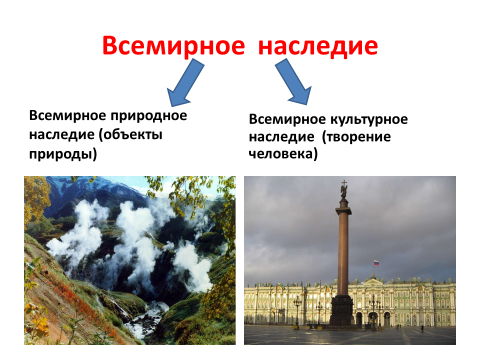 Всемирное природное наследие: вулканы Камчатки; Национальный парк Серенгети; Большой каньон.Всемирное культурное наследие: Деревянные церкви Кижи; Венеция; Тадж-Махал.РТ с. 58 №2Эмблема символизирует взаимозависимость культурного и природного наследия человечества: квадрат – все созданное руками человека, а круг – природное начало. Они тесно связаны между собой. Круглая форма эмблемы – символ мира и в то же время призыв оградить и сохранить наследие человечества.ЗакреплениеПосмотрите видео урокаhttps://www.youtube.com/watch?time_continue=1&v=cv5u5hbWEvM&feature=emb_logo Д/з РТ с. 58 – 59 № 1, 2, 3, 4.